Scénario pédagogique TraAM Documentation – Académie de Bordeaux- 2020-2021 ConstatConstatEn situation de confinement, d’enseignement hybride, de longue maladie, beaucoup d’élèves se démobilisent voire décrochent. Ils ont du mal à être autonomes, s’organiser, faire leur travail scolaire, garder le lien avec leurs enseignants, se lever le matin, revenir dans l’établissement...ConstatContinuité pédagogique, médiation numérique et accompagnement documentaire en distanciel repensés au regard d'existants divers : ENT, Pronote, portails documentaires.ConstatPour cela, nous avons imaginé un outil transversal à tous types d’établissement pour aider les élèves à rester mobilisés grâce à un ensemble de propositions concrètes.DescriptifDescriptifCet outil numérique sous forme de carte mentale est une présentation interactive personnalisable. C’est une proposition de trame de base qui vous permettra de créer votre CDI hors les murs spécifique et de le faire évoluer en fonction du contexte de votre établissement.Cadre : niveau, dispositifClasses de collège et lycée, lycée professionnelDisciplineDocumentationAcadémieBordeauxObjectifs générauxObjectifs générauxRendre les élèves autonomes dans une situation distancielle grâce à un outil numérique organisé et hiérarchisé.Objectifs générauxFavoriser l'appropriation de savoirs et la construction de connaissances via la mise à disposition de ressources adaptées.Objectifs info-documentairesObjectifs info-documentairesUtiliser les lieux et les ressources de manière autonome : Espace informationnel virtuelObjectifs info-documentairesExploiter l'information et les médias de manière raisonnée : Développer une démarche de veille informationnelle personnelle (culture générale, orientation post-bac, professionnalisation)Objectifs info-documentairesUtiliser l'information de façon responsable : CommunsCompétences CRCN /PIXCompétences CRCN /PIXCompétence 1 : information et données
Mener une recherche ou une veille d’informationCompétences CRCN /PIXNiveau 4 : Construire une stratégie de recherche en fonction de ses besoins et de ses centres d’intérêtCompétences CRCN /PIXCompétence 2 COMMUNICATION & COLLABORATION
Interagir Niveau 2 à 4 : sélectionner les outils ou services de communication numérique adaptés au contexte et à la situation de communicationCompétences CRCN /PIXCompétence 4 : ENVIRONNEMENT NUMÉRIQUECompétences CRCN /PIXÉvoluer dans un environnement numérique . Niveau 2 et 3 : Retrouver des ressources et des contenus dans un environnement numérique / Personnaliser un environnement numérique Organiser ses contenus et ses ressources dans son environnement numériqueDéroulement /notions abordéesDéroulement /notions abordéesPrésentation orale et communication autour de la diffusion numérique de l'outil (communauté éducative puis élèves, rappel auprès des professeur.e.s principales.aux et CPE)Documents d’appui• https://view.genial.ly/602642392ea5b30d668995a1/horizontal-infographic-lists- cdi-hors-les-murs 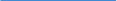 Documents d’appuiEvaluation:
Questionnaire d’analyse des usagesDocuments d’appuihttps://framaforms.org/cdi-hors-les-murs-1620290696 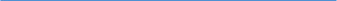 OutilsOutils• GeniallyOutils• FramaformOutils• PadletOutils• E-sidocPlus value pédagogiquePlus value pédagogiqueFavoriser le développement des compétences psychosociales des élèves
Trouver ou garder la motivation / confiance
Renforcer et maintenir le lien au sein des équipes éducatives et entre les élèves et l’équipe éducative Accessibilité : "dyscompatibilité"
Offrir un espace informationnel numérique élargi
Pour les élèves, développer une démarche de veille informationnelle personnelle
Pour les équipes éducatives, accompagner les élèves dans leur parcoursPlus value pédagogique